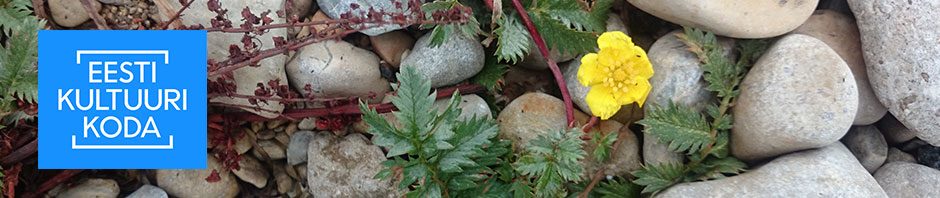 Liikmeks astumise avaldusPalun mind,    …………………………………………………….....…… (täisnimi) võtta MTÜ Eesti Kultuuri Koda (reg nr 80325064) liikmeks. Kinnitan, et täidan põhikirja, aitan igati kaasa ühingu arengule ja positiivse maine kujundamisele.Minu andmed:Isikukood/registrikood	………………………………………Aadress			………………………………………E-mail			………………………………………Telefon			………………………………………Oma kontaktandmete muutumisest teavitan tegevjuhti esimesel võimalusel.……………………………………………Kuupäev
……………………………………………Nimi/allkirjastatud digitaalselt/